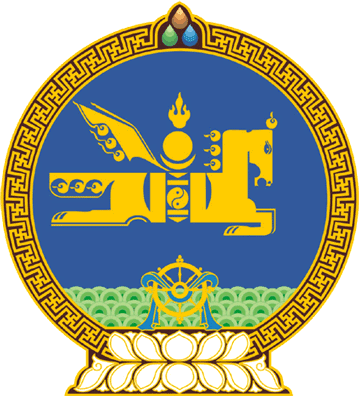 МОНГОЛ УЛСЫН ИХ ХУРЛЫНТОГТООЛ2020 оны 04 сарын 16 өдөр     		            Дугаар 23                     Төрийн ордон, Улаанбаатар хот Аймаг, нийслэл, сум, дүүргийн иргэдийн Төлөөлөгчдийн Хурлын 2020 оны ээлжит сонгуулийг товлон зарлах, санал авах өдрийг тогтоох тухайАймаг, нийслэл, сум, дүүргийн иргэдийн Төлөөлөгчдийн Хурлын сонгуулийн тухай хуулийн 9 дүгээр зүйлийн 9.1, 9.2 дахь хэсэг, Монгол Улсын Их Хурлын тухай хуулийн 43 дугаар зүйлийн 43.1 дэх хэсгийг үндэслэн Монгол Улсын Их Хурлаас ТОГТООХ нь:1.Аймаг, нийслэл, сум, дүүргийн иргэдийн Төлөөлөгчдийн Хурлын ээлжит сонгуулийг 2020 оны 04 дүгээр сарын 30-ны өдрөөс товлон зарласугай.2.Аймаг, нийслэл, сум, дүүргийн иргэдийн Төлөөлөгчдийн Хурлын ээлжит сонгуулийн санал авах өдрийг 2020 оны 10 дугаар сарын 15-ны өдөр байхаар тогтоосугай.3.Энэ тогтоолыг 2020 оны 04 дүгээр сарын 16-ны өдрөөс эхлэн дагаж мөрдсүгэй.		МОНГОЛ УЛСЫН 		ИХ ХУРЛЫН ДАРГА				Г.ЗАНДАНШАТАР